The Kansas State University Institutional Animal Care and Use Committee approved all experimental protocols for these trials. SupplementaryFigure S1. Raw Viremia Curves for Each Trial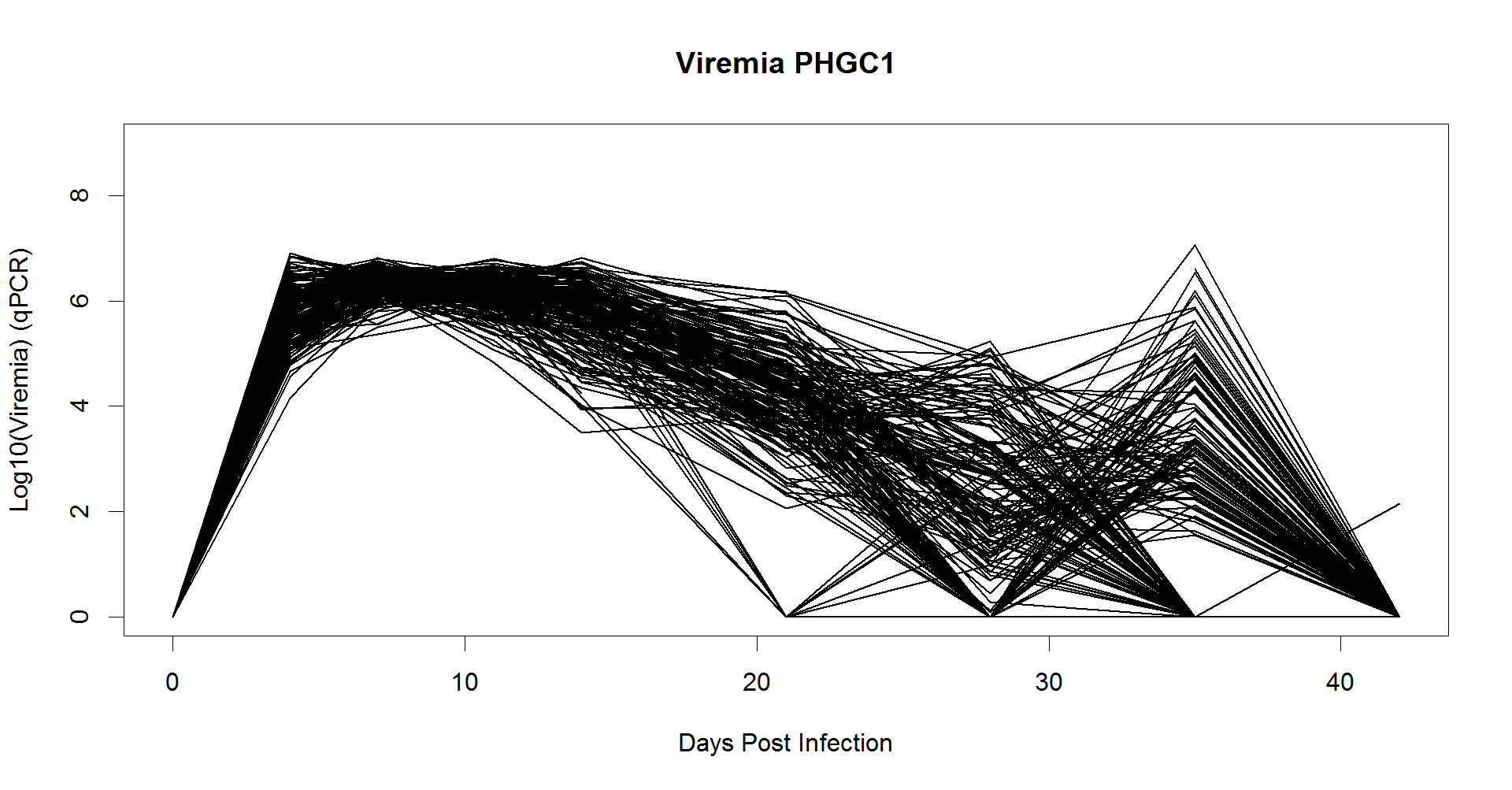 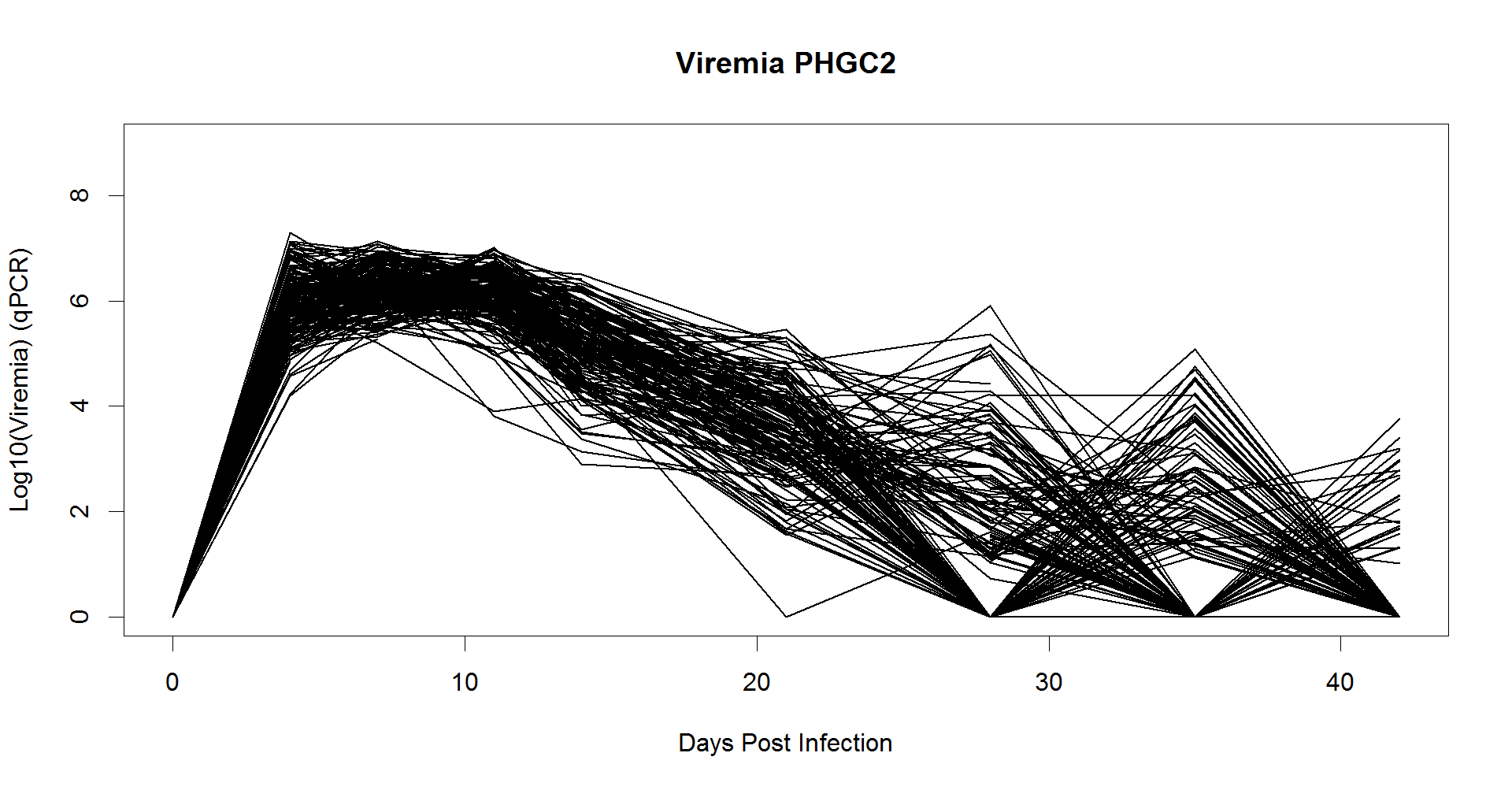 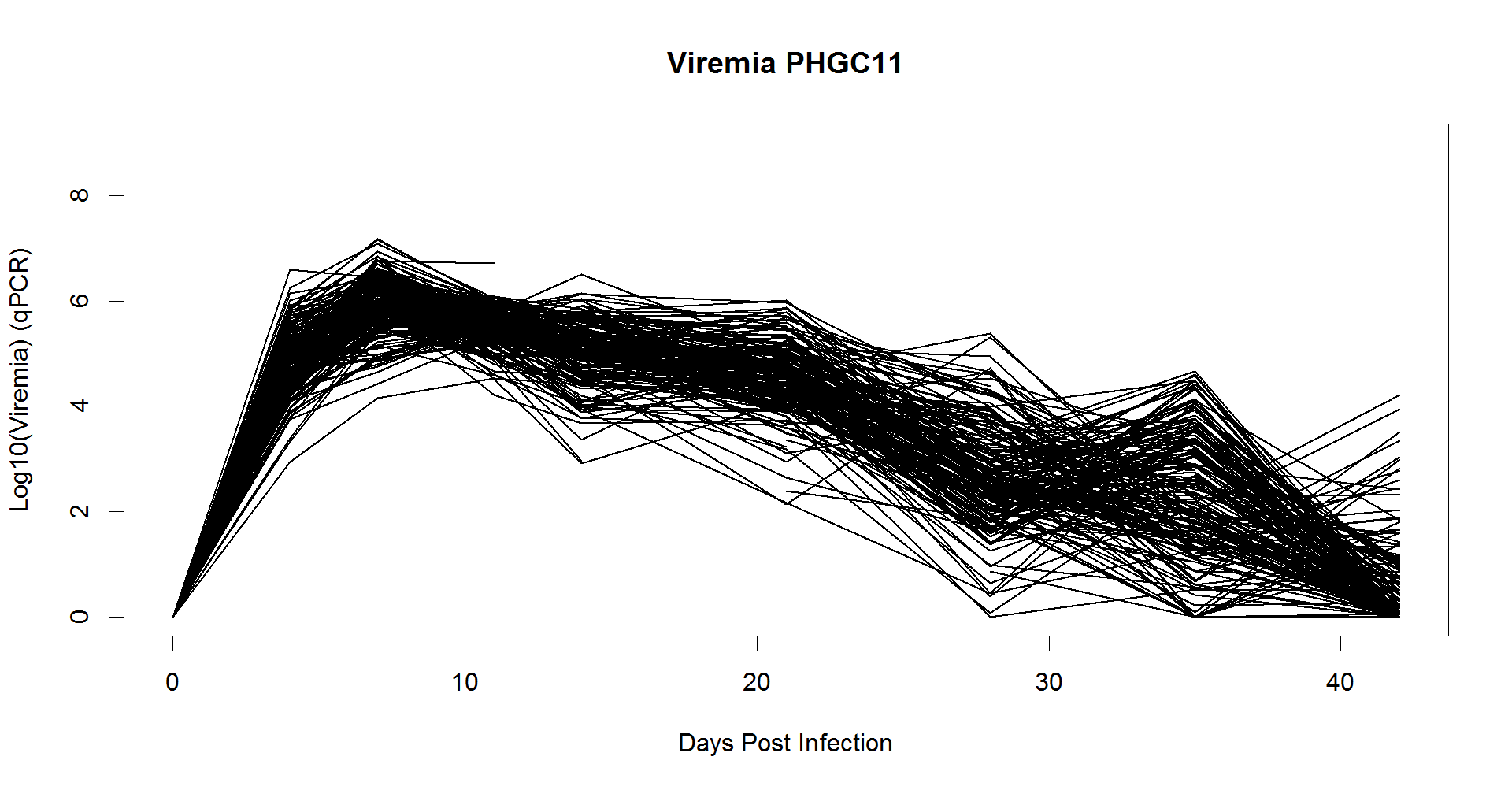 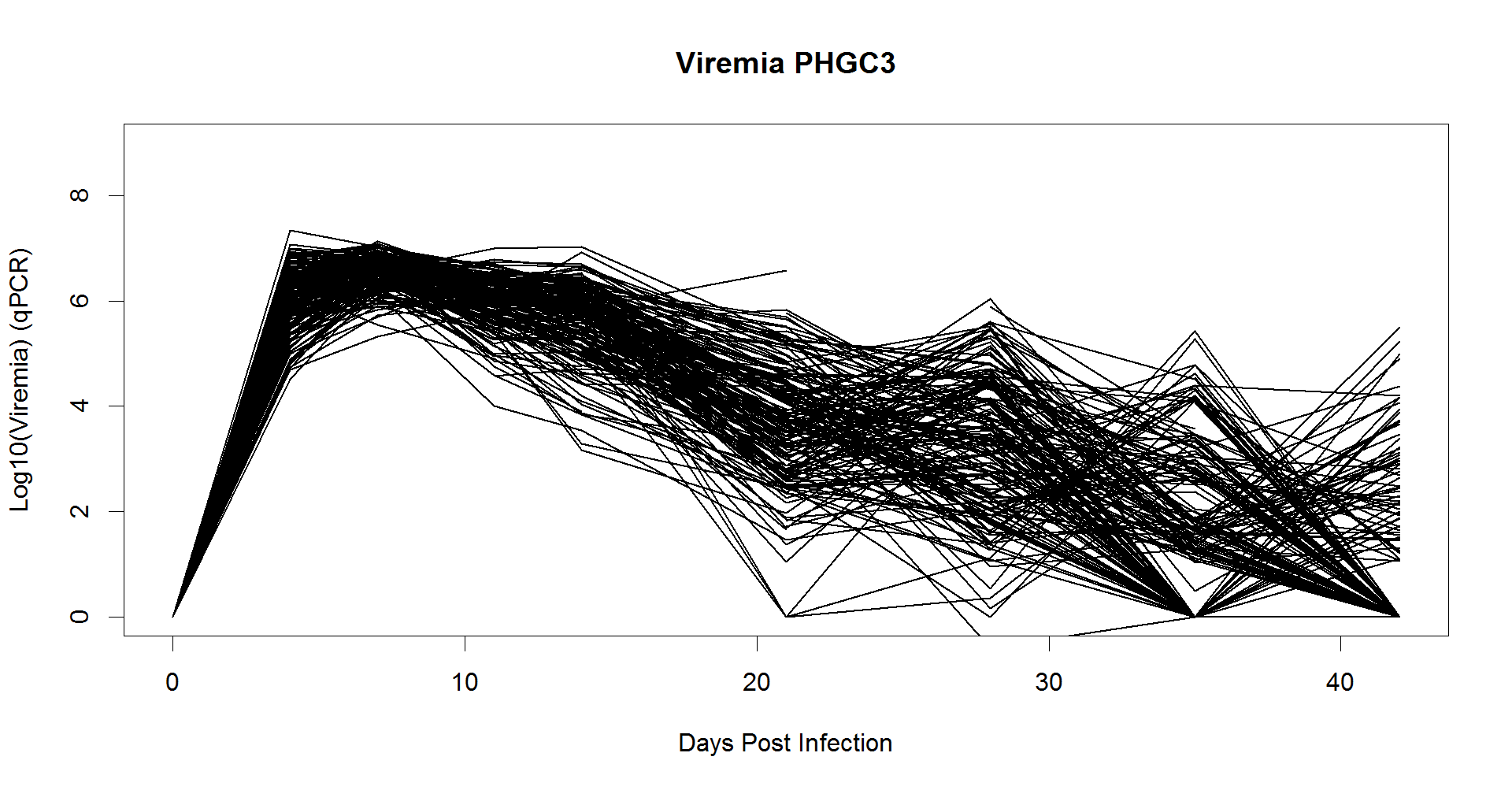 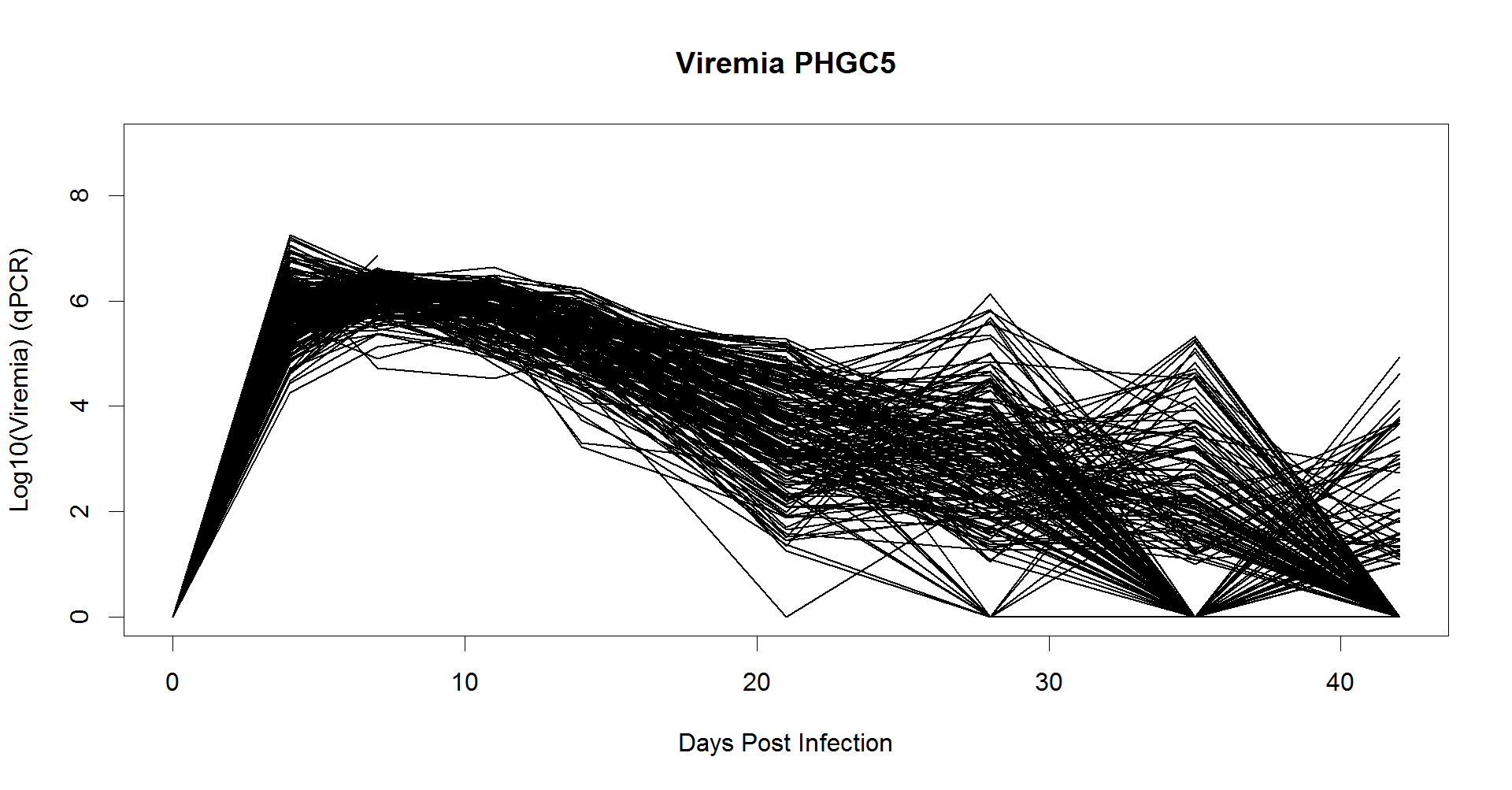 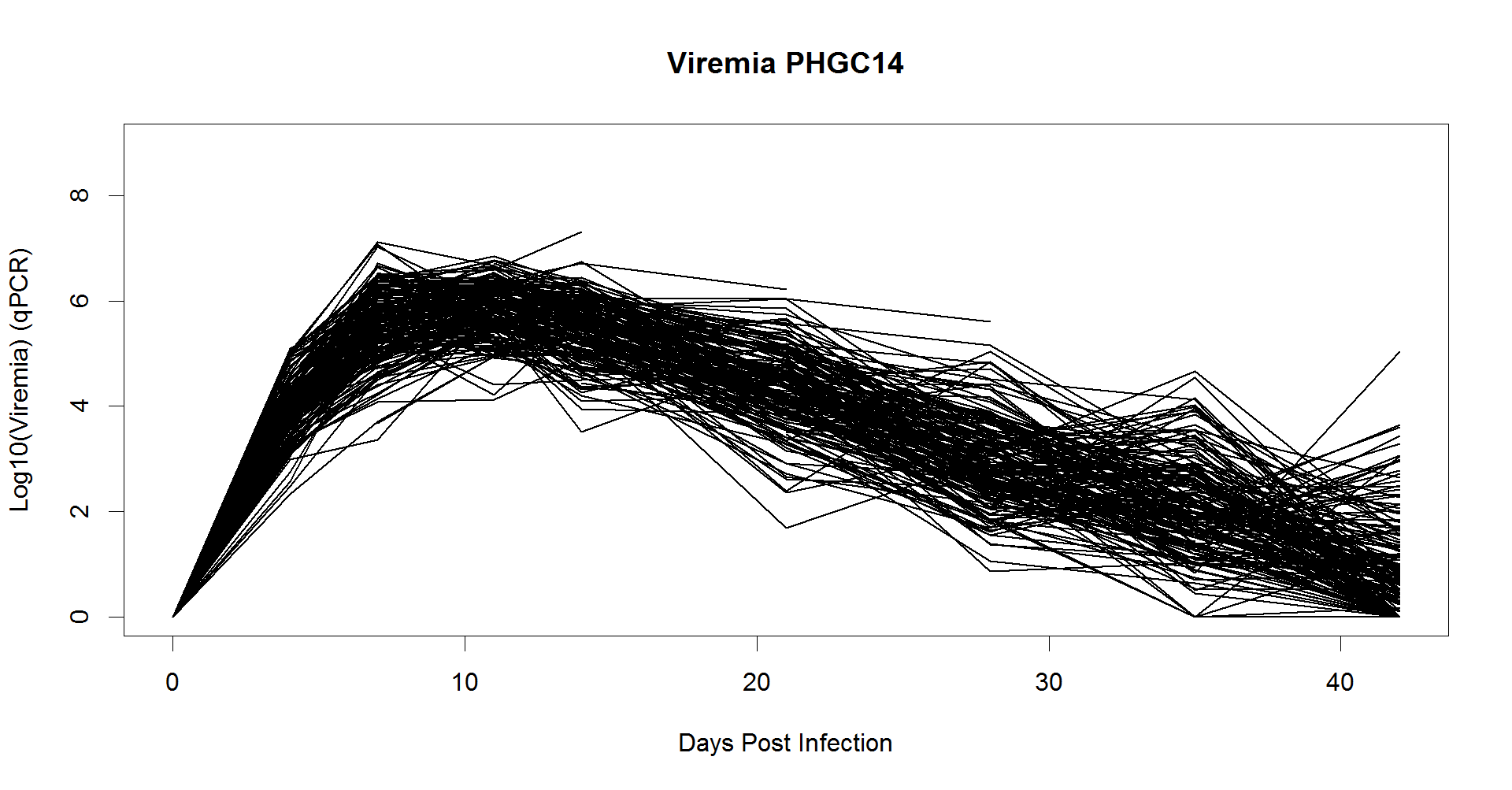 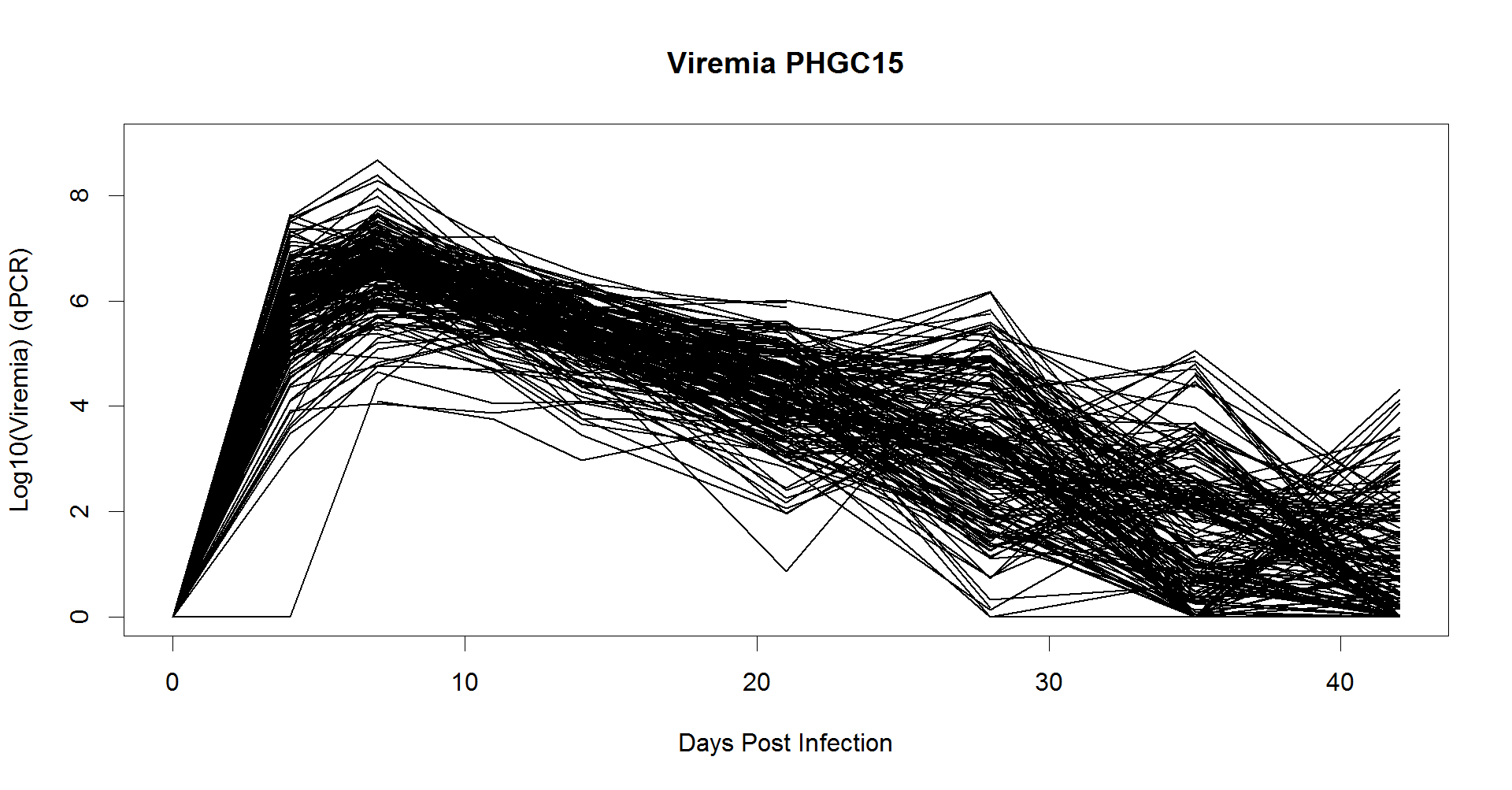 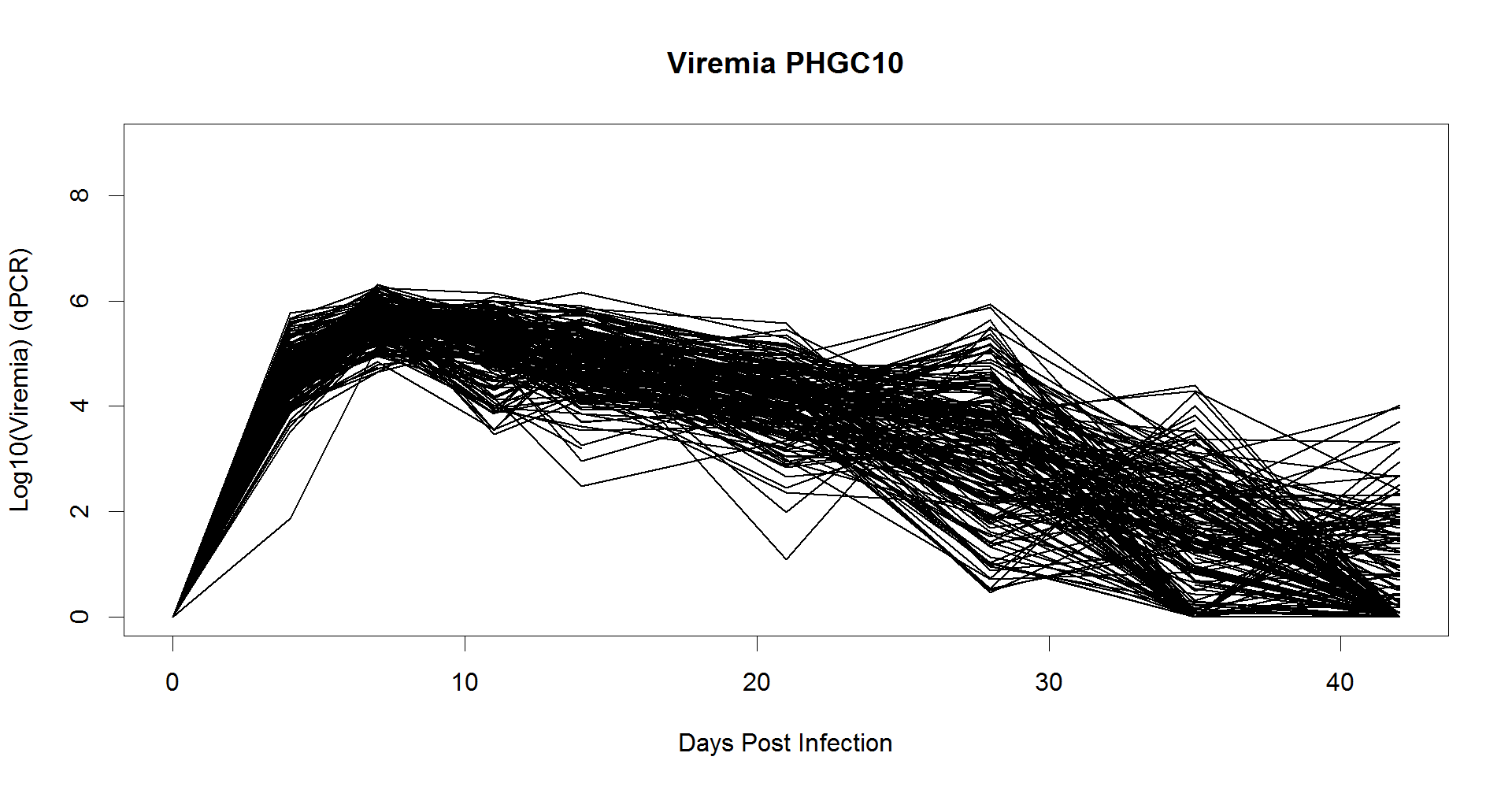 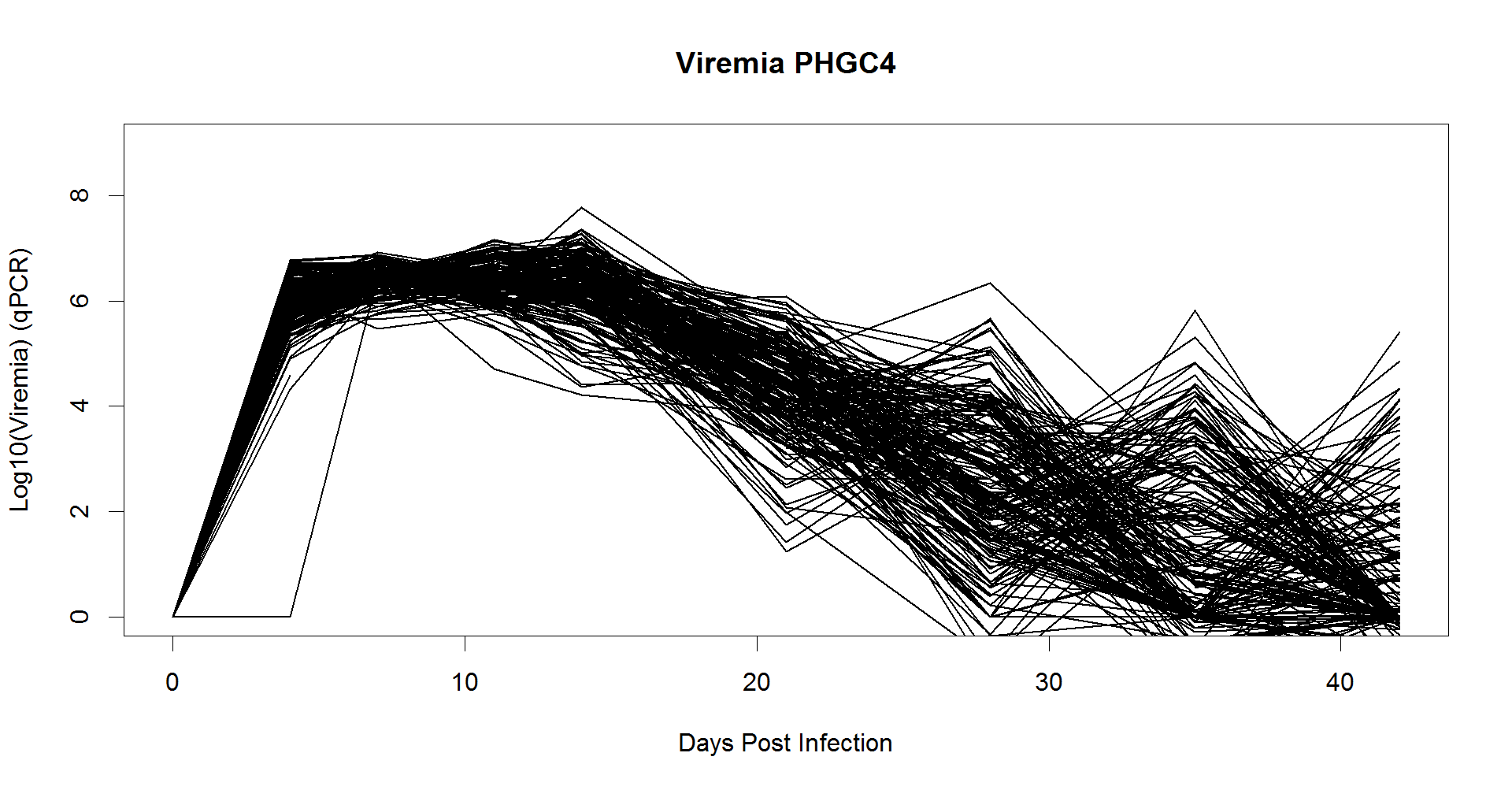 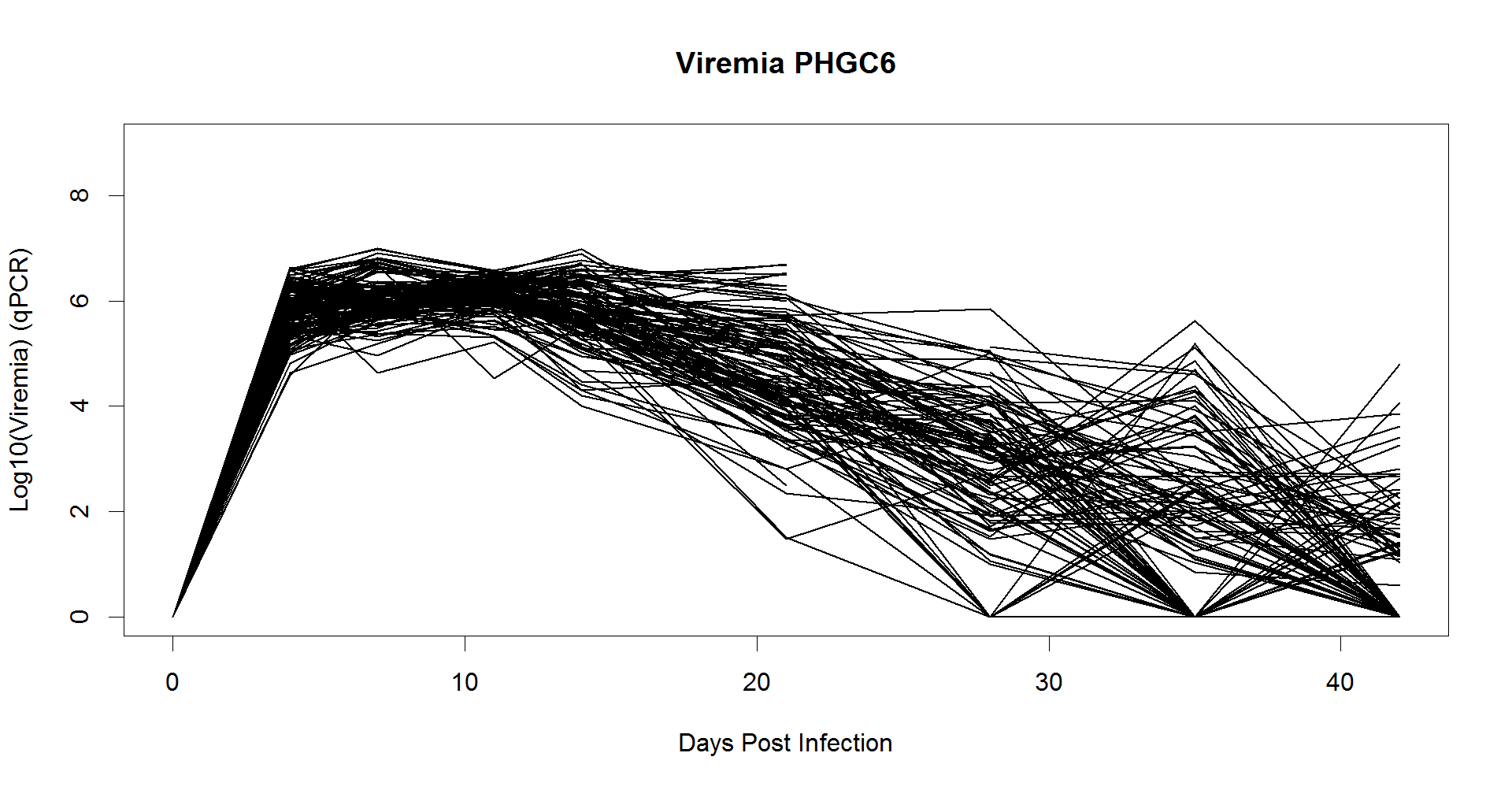 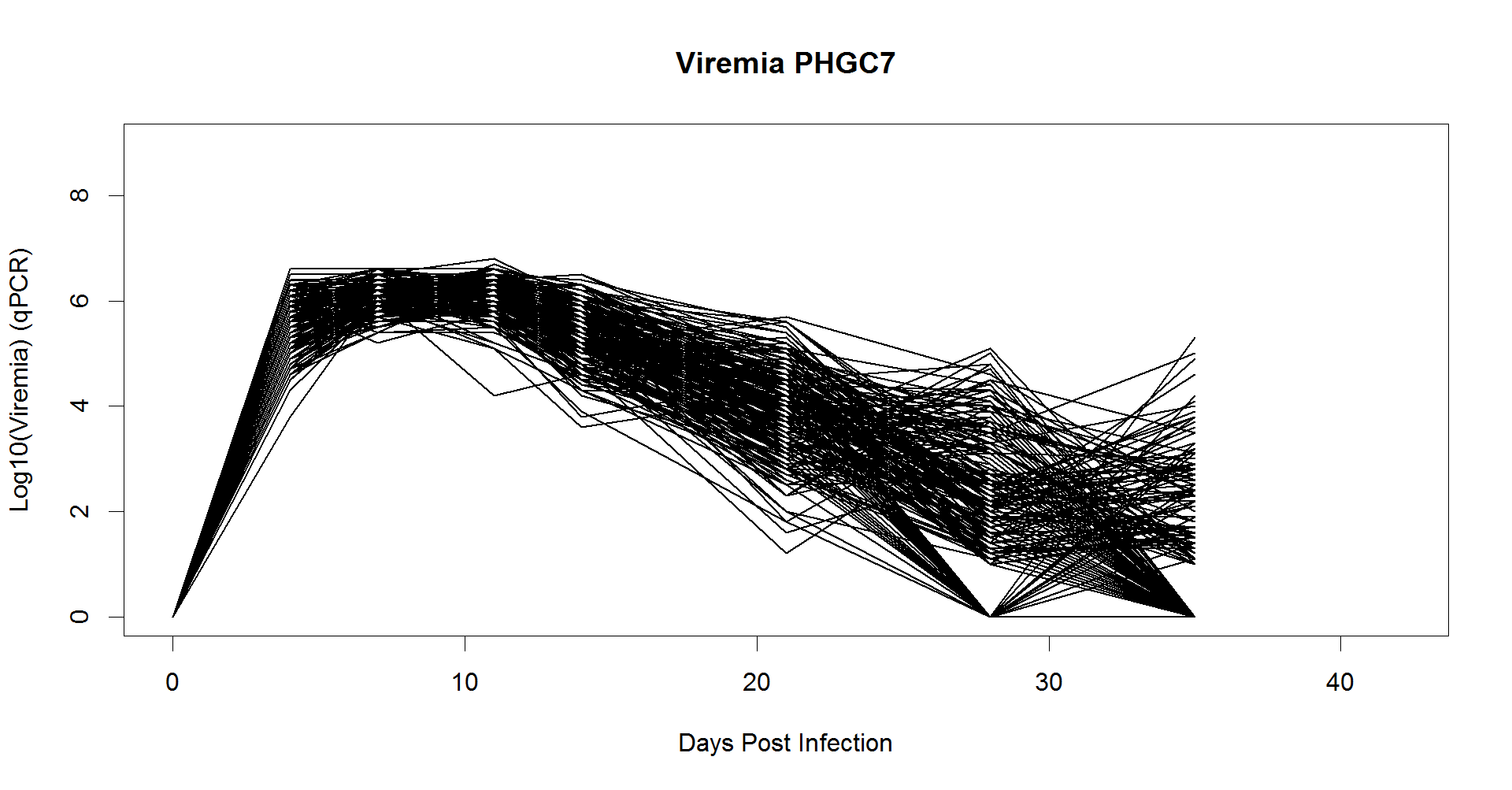 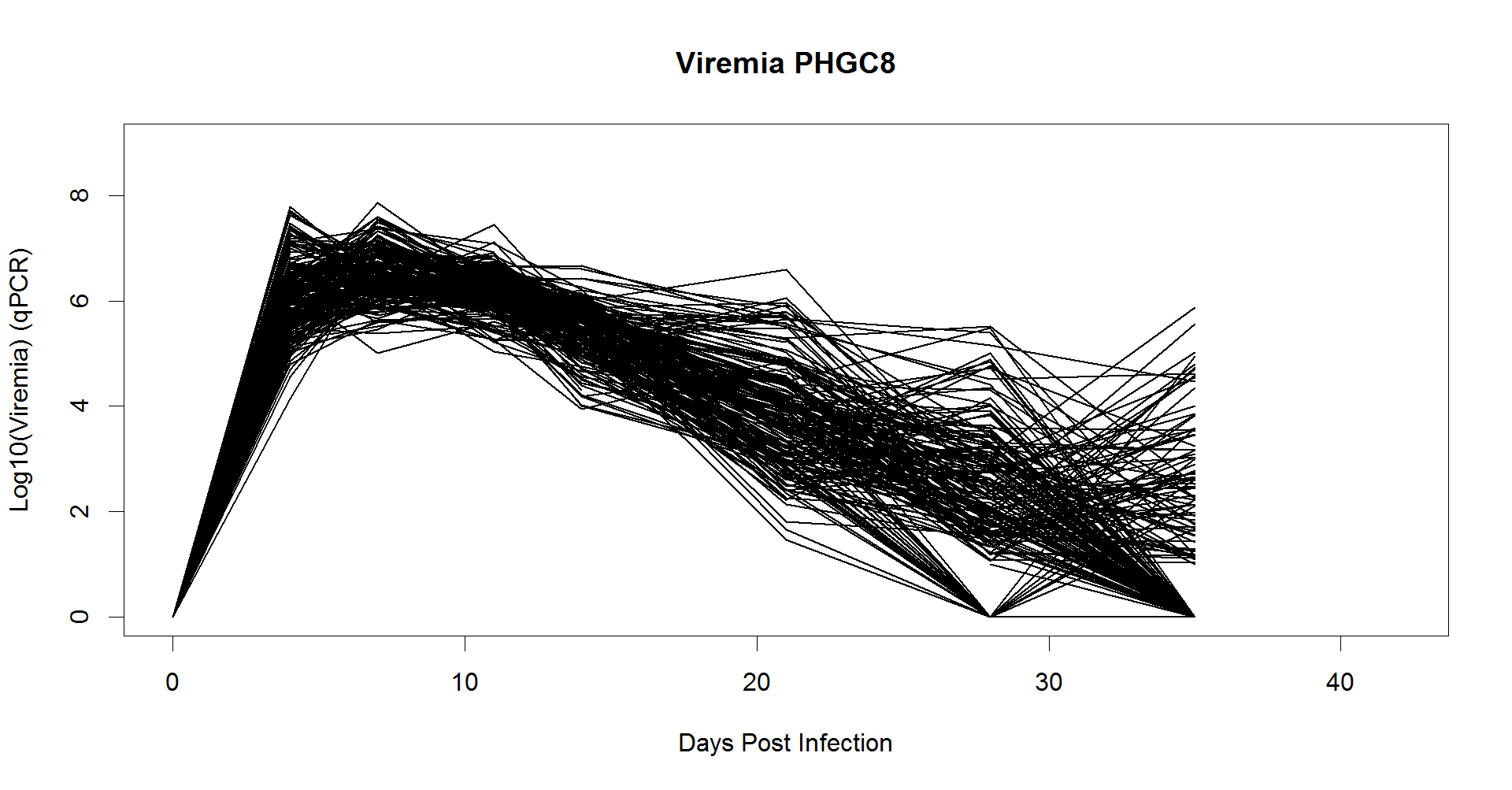 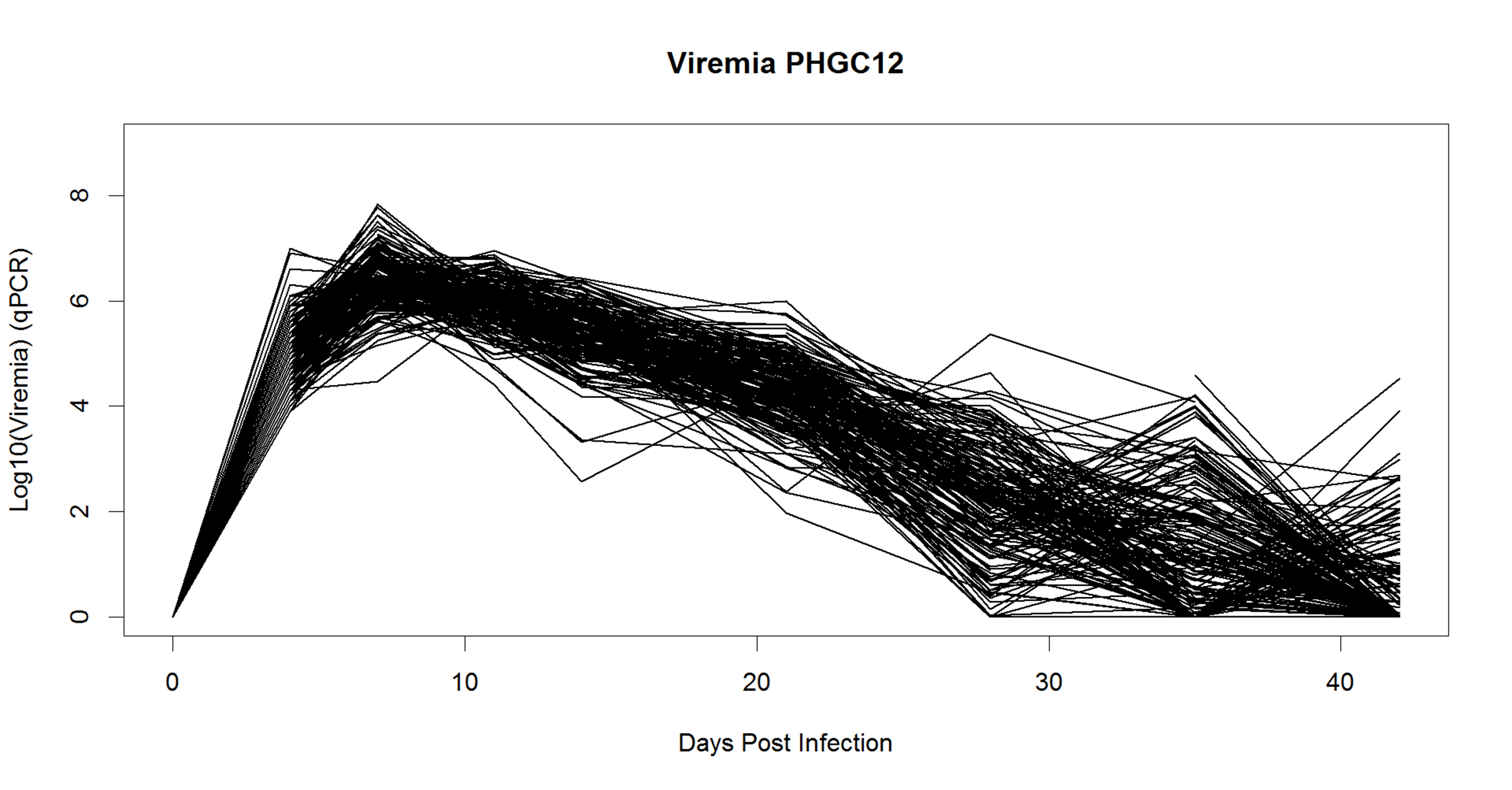 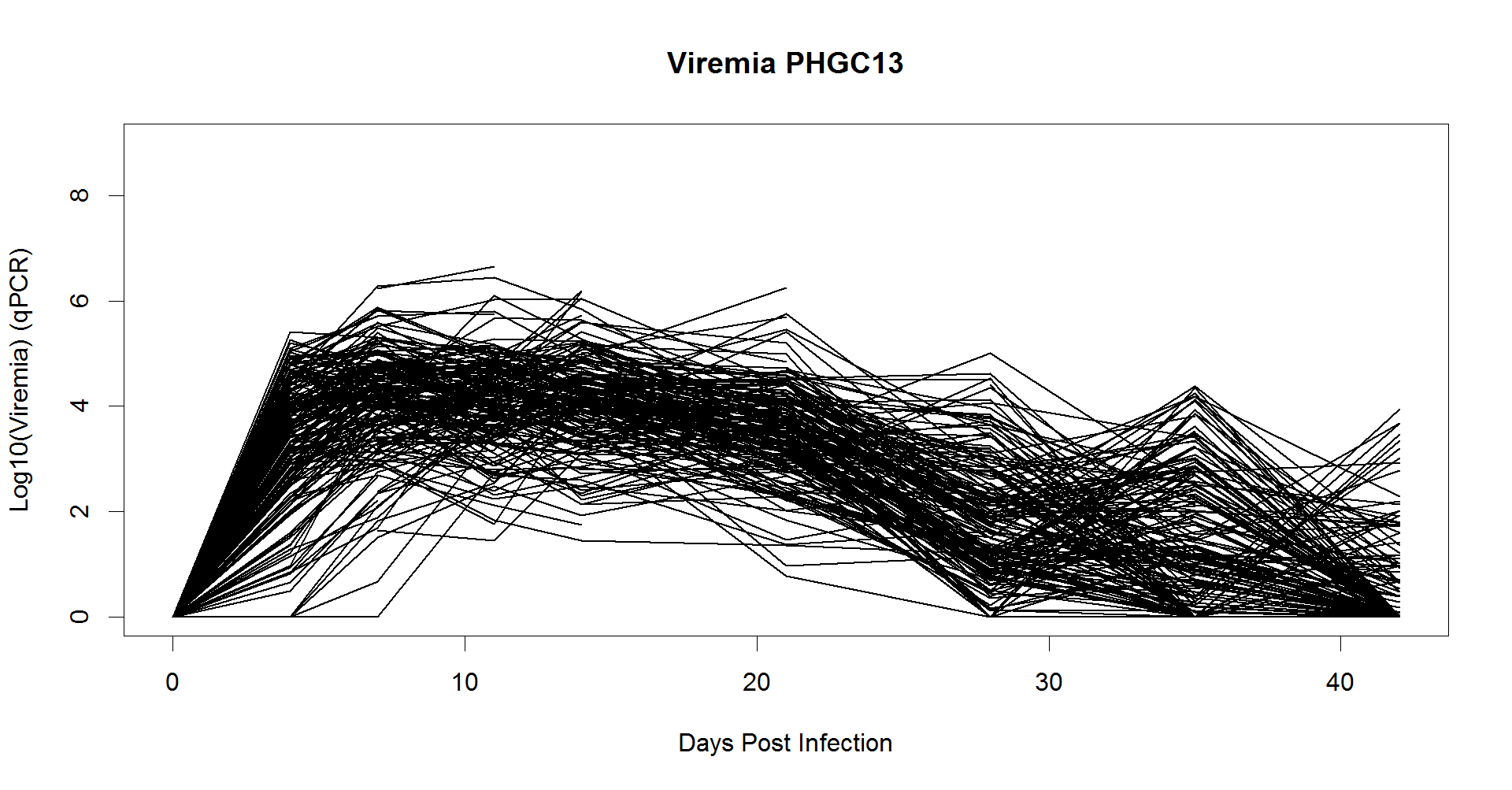 